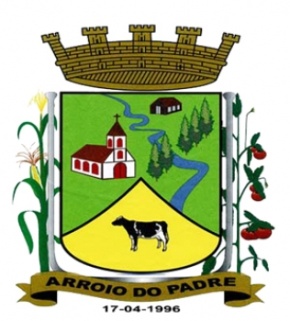 PREFEITURA DE ARROIO DO PADREESTADO DO RIO GRANDE DO SULGABINETE DO PREFEITOLei 1.432, de 30 de Dezembro de 2013.Autoriza o Poder Executivo a realizar abertura de Crédito Adicional Especial no Orçamento Municipal de 2013.     O Prefeito Municipal de Arroio do Padre, Sr. Leonir Aldrighi Baschi, faz saber que a Câmara Municipal de Vereadores aprovou e eu sanciono e promulgo a seguinte Lei,Art. 1° Fica autorizado o Município de Arroio do Padre, Poder Executivo a realizar abertura de Crédito Adicional Especial no Orçamento do Município para o exercício de 2013, no seguinte programa de trabalho e respectivas categorias econômicas e conforme a quantia indicada:05 - Secretaria de Saúde e Desenvolvimento Social05 – Conselho Tutelar08 – Assistência Social243 – Assistência a Criança e ao Adolescente0110 – Assistência Social a Carentes2.063 – Manutenção do Conselho Tutelar3.3.90.93.00.00.00 – Indenizações e Restituições. 300,00 (trezentos reais)Fonte de Recurso: 0001 – LivreArt. 2º Servirão de cobertura para o Crédito Adicional Especial de que trata o Art. 1º desta Lei, recursos provenientes da redução da seguinte dotação orçamentária:05 - Secretaria de Saúde e Desenvolvimento Social03 - Fundo Municipal de Assistência Social - Rec. Próprios08 – Assistência Social244 – Assistência Comunitária0110 – Assistência Social a Carentes2.032 – Plantão Social 4.4.90.52.00.00.00 – Equipamentos e Material Permanente. R$ 300,00 (trezentos reais)Fonte de Recurso: 0001 – LivreArt. 3º Esta Lei entra em vigor na data de sua publicação.Arroio do Padre ,30 de dezembro  de 2013. Visto TécnicoLoutar PriebSecretário de Administração, Planejamento,Finanças, Gestão e Tributos.___________________________Leonir Aldrighi BaschiPrefeito Municipal